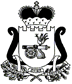 ЕЛЬНИНСКИЙ РАЙОННЫЙ СОВЕТ ДЕПУТАТОВРЕШЕНИЕ от  22.11.2018                                                                                        № 60В целях приведения Устава муниципального образования «Ельнинский район» Смоленской области (новая редакция) в соответствие с Федеральным законом от 6 октября 2003 года № 131-ФЗ «Об общих принципах организации местного самоуправления в Российской Федерации» (с изменениями), части 1 статьи 29.4 Градостроительного кодекса Российской Федерации, Ельнинский районный Совет депутатовРЕШИЛ:1. Внести в Устав муниципального образования «Ельнинский район» Смоленской области (в редакции решений Ельнинского районного Совета депутатов от 26.04.2006 № 26, от 29.03.2007 № 5, от 09.07.2008 № 24, от 20.05.2009 № 20, от 18.11.2009 № 45, от 17.06.2011 №25, от 29.12.2011 № 55, от 27.02.2015 № 14, от 26.06.2015 № 38, от 10.03.2017 № 11, от 10.11.2017 № 14, от 26.01.2018 № 2) следующие изменения:1) в части 1 статье 7:а) пункт 17  дополнить словами: «, направление уведомления о соответствии указанных в уведомлении о планируемом строительстве параметров объекта индивидуального жилищного строительства или садового дома установленным параметрам и допустимости размещения объекта индивидуального жилищного строительства или садового дома на земельном участке, уведомления о несоответствии указанных в уведомлении о планируемом строительстве параметров объекта индивидуального жилищного строительства или садового дома установленным параметрам и (или) недопустимости размещения объекта индивидуального жилищного строительства или садового дома на земельном участке, уведомления о соответствии или несоответствии построенных или реконструированных объекта индивидуального жилищного строительства или садового дома требованиям законодательства о градостроительной деятельности при строительстве или реконструкции объектов индивидуального жилищного строительства или садовых домов на земельных участках, расположенных на соответствующих межселенных территориях, принятие в соответствии с гражданским законодательством Российской Федерации решения о сносе самовольной постройки, расположенной на межселенной территории, решения о сносе самовольной постройки, расположенной на межселенной территории, или ее приведении в соответствие с установленными требованиями, решения об изъятии земельного участка, не используемого по целевому назначению или используемого с нарушением законодательства Российской Федерации и расположенного на межселенной территории, осуществление сноса самовольной постройки, расположенной на межселенной территории, или ее приведения в соответствие с установленными требованиями в случаях, предусмотренных Градостроительным кодексом Российской Федерации»;	б) пункт 30 дополнить словами:«(волонтерству)»;2) статью 7.1 дополнить пунктом 15 следующего содержания:«15) осуществление мероприятий по защите прав потребителей, предусмотренных Законом Российской Федерации от 7 февраля 1992 года     № 2300-1 «О защите прав потребителей».»;3) часть 2 статьи 21 дополнить пунктом 25.1 следующего содержания:«62) утверждение местных нормативов градостроительного проектирования.»;4) в статье 29:а) в пункте 56 части 1 слова «утверждение местных нормативов градостроительного проектирования поселений» исключить;б) часть 2 изложить в следующей редакции:«Администрация муниципального образования является органом муниципального контроля, к полномочиям которого относятся:1) организация и осуществление муниципального контроля на территории муниципального района. Перечень видов муниципального контроля и органов местного самоуправления, уполномоченных на их осуществление, ведется в порядке, установленном Советом депутатов;2) организация и осуществление регионального государственного контроля (надзора), полномочиями по осуществлению которого наделены органы местного самоуправления;3) разработка административных регламентов осуществления муниципального контроля в соответствующих сферах деятельности, разработка в соответствии с типовыми административными регламентами, утверждаемыми уполномоченными органами исполнительной власти Смоленской области, административных регламентов осуществления регионального государственного контроля (надзора), полномочиями по осуществлению которого наделены органы местного самоуправления. Разработка и принятие указанных административных регламентов осуществляются в порядке, установленном нормативными правовыми актами Смоленской области;4) организация и проведение мониторинга эффективности муниципального контроля в соответствующих сферах деятельности, показатели и методика проведения которого утверждаются Правительством Российской Федерации;5) осуществление иных предусмотренных федеральными законами, областными законами и иными нормативными правовыми актами Смоленской области полномочий.»;   5)  в части 1 статьи 53 слово «закрытых» заменить словом «непубличных».	2. Настоящее решение вступает в силу со дня официального опубликования в газете «Знамя» после государственной регистрации в Управлении Министерства юстиции Российской Федерации по Смоленской области. Председатель Ельнинского районного	Глава муниципального образования Совета депутатов 				«Ельнинский район» Смоленской				         			области				Е.Н. Гераськова				Н.Д. Мищенков		